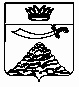 ПОСТАНОВЛЕНИЕАДМИНИСТРАЦИИ МУНИЦИПАЛЬНОГО ОБРАЗОВАНИЯ 
«ЧЕРНОЯРСКИЙ МУНИЦИПАЛЬНЫЙ РАЙОНАСТРАХАНСКОЙ ОБЛАСТИ»от 17.04.2023 № 104    с. Черный Яр«Об утверждении плана мероприятий («дорожной карты») по исполнению решений Черноярского районного судаАстраханской области по устранению повреждений проезжей части  автомобильных дорог общего пользования на территории муниципального образования «Черноярский муниципальный район Астраханской области»на 2023 – 2025 годы»      В целях исполнения решений Черноярского районного суда Астраханской области, администрация муниципального образования «Черноярский муниципальный район Астраханской области»ПОСТАНОВЛЯЕТ:1.Утвердить план мероприятий («дорожная карта») по исполнению решений Черноярского районного суда Астраханской области по устранению повреждений проезжей части автомобильных дорог общего пользования на территории муниципального образования «Черноярский муниципальный район Астраханской области» на 2023 – 2025 годы, согласно приложению №1:2. Начальнику организационного отдела муниципального образования «Черноярский муниципальный район Астраханской области» (Сурикова О.В.) обнародовать данное постановление путём размещения на официальном сайте администрации муниципального образования «Черноярский муниципальный район Астраханской области».   3. Настоящее постановление вступает в силу со дня его официального обнародования.4. Контроль за исполнением настоящего постановления оставляю за собой.Глава района                                                                                     С.И.Никулин                                    Приложение 1к постановлению администрацииМО «Черноярский муниципальный районАстраханской области»                                                                                                от 17.04.2023 № 104ПЛАНмероприятий («дорожная карта») по исполнению решений Черноярского районного суда Астраханской области по устранению повреждений проезжей части автомобильных дорог общего пользования на территории муниципального образования «Черноярский муниципальный район Астраханской области» на 2023 – 2025 годы№ п/пСодержание мероприятияСрок исполненияОтветственный исполнитель1.Устранение повреждений проезжей части автомобильных дорог общего пользования в с. Солодники (дело № 2-267/2015):- ул. Студенческая, - ул. Советская,-  ул. Механизаторов, - ул. Комсомольская,- пер. Комсомольский,- пер. Колхозный,- пер. Мирный,- пер. Московский - площади Павших Борцов2023-2024 годамуниципальное образование «Черноярский муниципальный район Астраханской области»2.Устранение повреждений проезжей части автомобильных дорог общего пользования в с. Старица (дело № 2-261/2015):- ул. Ленина,- ул. Лесная,- ул. Лагунова,- ул. Школьная,- ул. Юбилейная,- ул. Комсомольская,- ул. Конева,- пер. Пушкина,- пер. Волжский - площади Мира2023-2025 годмуниципальное образование «Черноярский муниципальный район Астраханской области»3. Устранение повреждений проезжей части автомобильных дорог общего пользования в с. Черный Яр (дело № 2а-371/2022):- пересечение улиц М. Жукова и Волгоградская,- ул. И. Борисова возле дома № 22023 годмуниципальное образование «Черноярский муниципальный район Астраханской области»4. Устранение повреждений проезжей части автомобильных дорог общего пользования в с. Зубовка (дело № 2а-373/2022):- ул. Совхозная возле домов №1, № 8, № 14 и № 16,- ул. Школьная возле дома № 1,- ул. Кирова возле дома № 212023 годмуниципальное образование «Черноярский муниципальный район Астраханской области»5Обустроить подъездную дорогу к многоквартирному дому по адресу: с. Черный Яр, мкр. 70 лет ВЛКСМ, д.8 (дело № 2а-374/2022)2023 годмуниципальное образование «Черноярский муниципальный район Астраханской области»6Устранение повреждений проезжей части автомобильных дорог общего пользования в с. Ступино (дело № 2а-19/2023):- ул. Заречная возле дома № 67,- ул. 1-го Мая возле домов № 12, № 16,2023 годмуниципальное образование «Черноярский муниципальный район Астраханской области»7. Устранение повреждений проезжей части автомобильных дорог общего пользования в с. Поды (дело № 2а-20/2023):- ул. Турецкая возле дома № 13,- ул. Посёлок Рабочий возле домов № 2, № 3/1,2023 годмуниципальное образование «Черноярский муниципальный район Астраханской области»